РЕШЕНИЕ                                                                                  КАРАР	№ 40                                                                  от  07 сентября 2016 года           				О внесении изменений в решение Мортовского сельского поселенияот 28 ноября 2005 года № 5 «О земельном налоге»В соответствии с пунктом 2 статьи 387 Главы 31 части второй Налогового кодекса Российской Федерации, Совет Мортовского сельского поселенияРЕШИЛ:1. Внести в решение Совета Мортовского сельского поселения от 28 ноября 2005 года №5 «О земельном налоге» следующие изменения:1.1. В пункт 1 статьи 3 добавить подпункт следующего содержания:«л) бюджетные организации и учреждения, финансируемые из средств бюджета Елабужского муниципального района в отношении земельных участков, используемых под строительство новых объектов социально-культурной сферы до завершения строительства;»1.2. В пункт 1 статьи 3 добавить подпункт следующего содержания:«м) инвалиды I и II групп инвалидности, инвалиды с детства, в отношении земельных участков, не используемых в предпринимательской деятельности.н) одинокие пенсионеры, не имеющие родных».1.3. Решение Совета Мортовского сельского поселения от 11.11.2015 №12 «О внесении изменений в решение Мортовского сельского поселения от 28.11.2005 №5 «О земельном налоге» отменить.2. Пункт 1.1. настоящего решения распространяется на правоотношения, возникшие с 1 января 2008 года.3. Пункт 1.2. настоящего решения вступает в силу с 1 января 2016 года.4. Пункт 1.3. настоящего решения вступает в силу с 1 января 2017 года.5. Настоящее решение подлежит официальному опубликованию.6. Контроль за исполнением настоящего решения оставляю за собой.           Глава                                                         Ф.Ф.Закиров                                      МКУ «СОВЕТ МОРТОВСКОГО  СЕЛЬСКОГО ПОСЕЛЕНИЯ» ЕЛАБУЖСКОГО МУНИЦИПАЛЬНОГО РАЙОНАРЕСПУБЛИКИ ТАТАРСТАН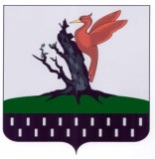 ТАТАРСТАН РЕСПУБЛИКАСЫАЛАБУГА МУНИЦИПАЛЬ РАЙОНЫ МКО «МОРТ АВЫЛ ҖИРЛЕГЕ СОВЕТЫ» 